8. Týden distančního zadávání úkolů                                                 23. 11. 2020ÚKOL PRO PONDĚLNÍ TŘÍDU od 16.25ll. stupeň + 7. třída ZUŠDADA – TypokolážSpojování písmen, která spolu vůbec nesouvisí.Dnes zkusíme udělat obrázek – grafiku z vystřižených velkých písmen ze starších časopisů.POSTUP:Najdi si nějaké staré časopisy, z kterých si budeš moci vystřihnout velká písmena, dle Tvého výběru.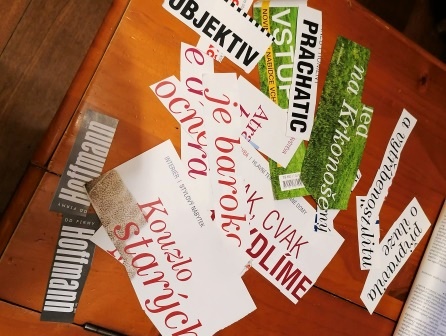 Vyber taková písmenka, která Tě svým tvarem nějak oslovují, některá můžou být i stejná. Nemysli vůbec na to, že písmenka mají svůj význam, ber je jako obrázky bez významu, z kterých uděláš svůj obrázek. Když se Ti líbí třeba jen oblouček, rozstřihni ho anebo písmena slep dohromady. Vůbec nevadí, že nebude poznat co to je za písmenko! Jde o tvary.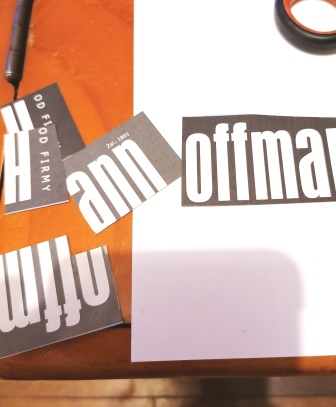 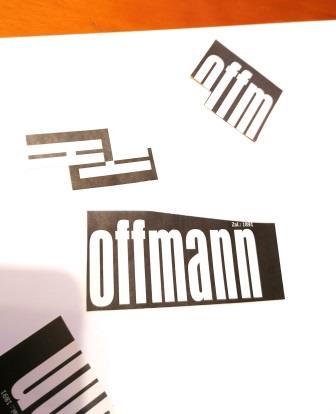 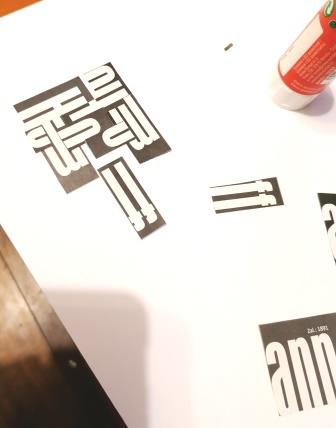 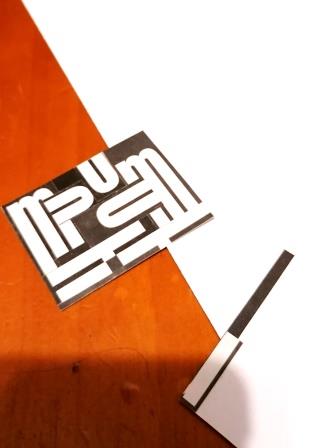 Můžeš zkusit dvě cesty – první obrázek bude pouze z černých písmen, druhý z barevných. 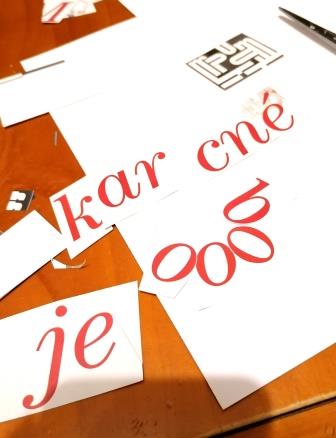 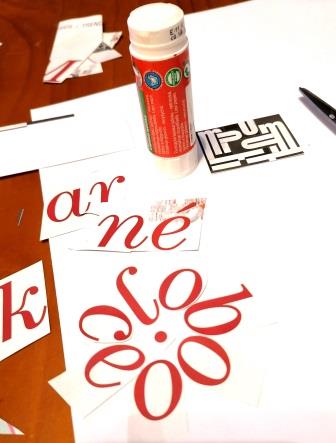 Na konec vystřihni obrázek do čtverečku – obdélníku neboli formátu a vše zalep na čistou čtvrtku.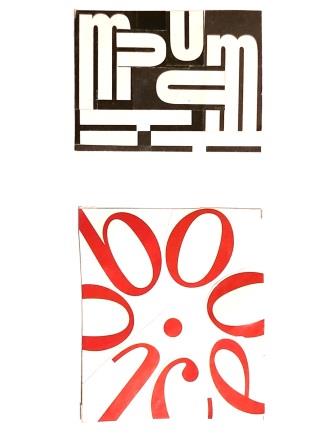 A je hotovo. Níže se podívej na práce profesionálů.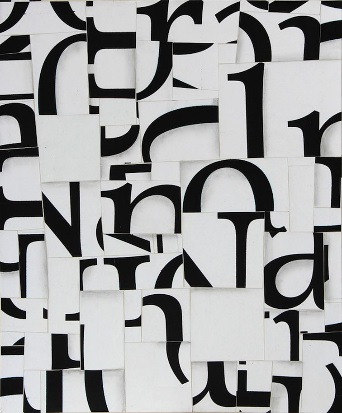 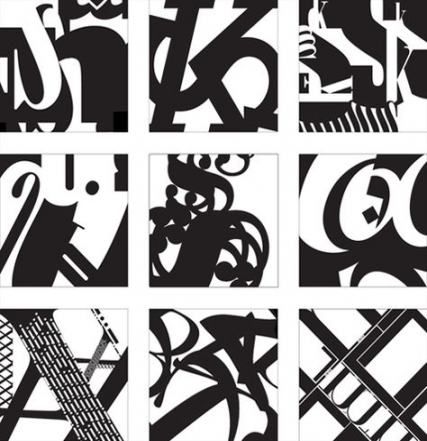 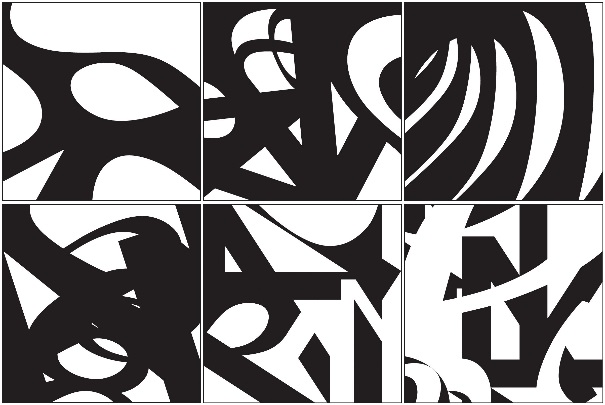 Jen tak na okraj, umění DADA už má přes sto let. Ve škole si o tom ještě popovídáme, protože bych rád zkusil na toto téma plakát.Pěkné vymýšlení, stříhání a lepení.O. Tragan, výtvarka